ISTITUTO COMPRENSIVO CHIARAVALLE N 2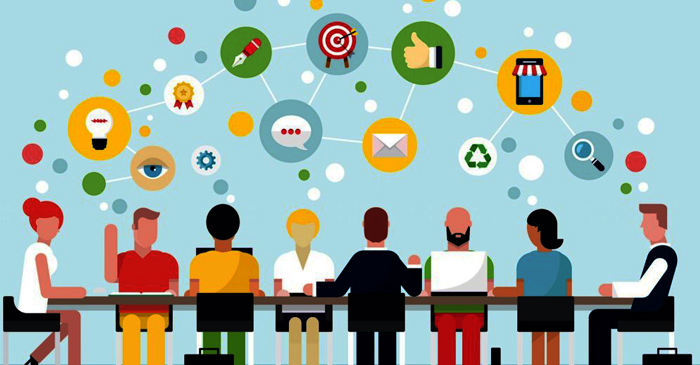 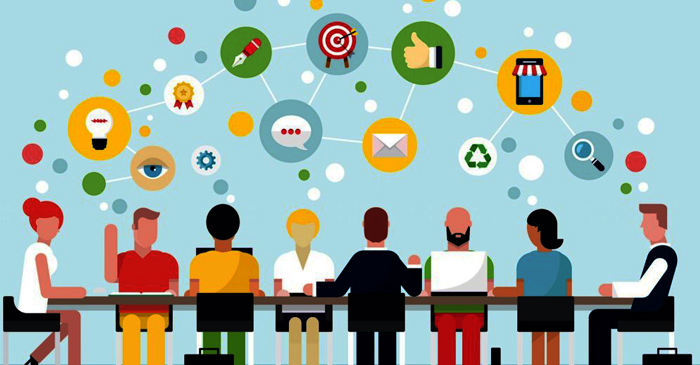 Tot 203 giorni di lezione.INIZIO LEZIONI                                                              TERMINE LEZIONI14- 09 – 2022                                                                                   10 – 06 – 2023 ORARIO ATTIVITA’ scuola primariaCHIARAVALLE CENTRALE PLESSO VIA MARTELLI/PIRIVOGLIA ( Foresta )PLESSO VIA MARTELLI – TEMPO PIENO ( SEZ.C)Dal 14 al 16 Settembre 2022:ORE 8,10/ 13,15 - CLASSE QUINTA -   CLASSE QUARTA   - CLASSE TERZA : ORE 8,12 /13,15 - CLASSE  SECONDA CLASSE PRIMA C: 9.00 - 13.15Dal 19 Settembre 2022:ORE 8,10/ 16,15 - CLASSE QUINTA -   CLASSE QUARTA   - CLASSE TERZA  : ORE 8,12 /16,15 -  CLASSE PRIMA - CLASSE  SECONDA  – TEMPO ANTIMERIDIANO ( SEZ.A)Dal 14 al 17 Settembre 2022:ORE 8,15/13,20   CLASSE QUINTA - CLASSE QUARTA -CLASSE TERZA A+ TERZA PIRIVOGLIAORE 8,18/13,20   CLASSE SECONDA A + CLASSE QUINTA - CLASSE QUARTA PIRIVOGLIADal 14 al 16 Settembre 2022:CLASSE PRIMA A- CLASSE PRIMA PIRIVOGLIA: 9.00 - 13.20Dal 19 settembre 2022:ORE 8,15/13,20   CLASSE QUINTA - CLASSE QUARTA -CLASSE TERZA A+ TERZA PIRIVOGLIAORE 8,18/13,20   CLASSE PRIMA A CLASSE SECONDA A + CLASSE QUINTA - CLASSE QUARTA - CLASSE PRIMA PIRIVOGLIACARDINALE                            SCUOLA PRIMARIADal 14 al 16 Settembre 2022:ORE 8.30 – 13.30 -TUTTE LE CLASSIORE 9,00-13,30- CLASSE PRIMADal 19   Settembre 2022:ORE 8.30 – 16.30TORRE DI RUGGIEROSCUOLA PRIMARIADal 14 al 16 Settembre 2022:ORE 8.30 – 13.30Dal 19   Settembre 2022:ORE 8.30 – 16.30RIUNIONI ASSEMBLEA GENITORI E INCONTRI SCUOLA FAMIGLIA25 OTTOBRE 2022 martedì (Assemblea dei Genitori) a seguire  votazioni  05 DICEMBRE 2022 (Incontri Scuola Famiglia) O9 FEBBRAIO 2023(Schede 1° Quadrimestre)05 APRILE 2023( Incontri Scuola Famiglia)CONSIGLI D’INTERCLASSE:29 NOVEMBRE 2022 martedì 24 GENNAIO 2023 martedì31 GENNAIO 2023 martedì (SCRUTINI 1° QUADRIMESTRE) 28 MARZO 2023 martedì  4 MAGGIO 2023  giovedì– SOLO CLASSI TERZE e QUINTE: SCELTA LIBRI DI TESTO30 MAGGIO 2023 martedìPROGRAMMAZIONI PER DIPARTIMENTI: 0RE 16,45-18,4518  OTTOBRE 2022 martedì22 NOVEMBRE 2022 martedì 10 GENNAIO 2023 martedì14 MARZO 2023 martedì 16 MAGGIO 2023 martedìCOLLEGIO DOCENTIPer i Collegi seguiranno apposite circolari. PROGRAMMAZIONE SETTIMANALE SCUOLA PRIMARIALA PROGRAMMAZIONE SARA’ EFFETTUATA IN PRESENZA OGNI MARTEDÌ (2 ORE SETTIMANALI)dalle h14,30 alle h 16,30) TEMPO ANTIMERIDIANO VIA MARTELLI -PIRIVOGLIAdalle h16,15 alle 18,15) TEMPO PIENO -via Martellidalle h16,30 alle h18,30) TEMPO PIENO -TORREdalle h 16,30 alle h 18,30) TEMPO PIENO - CARDINALE12/13 giugno 2023 scrutini finaliFESTIVITÀFESTIVITÀFESTIVITÀ                          Ponte                          Ponte                              31 ottobreTutti i Santi Tutti i Santi 1 Novembre 2022Immacolata ConcezioneImmacolata Concezione 8 Dicembre PontePonte9 e 10 dicembreFESTIVITA’ NATALIZIEFESTIVITA’ NATALIZIEdal 23 Dicembre 2022 al 7Gennaio 2023FESTIVITA’ PASQUALIFESTIVITA’ PASQUALIdal 6 Aprile 2023 all’ 11 Aprile 2023PontePonte24 Aprile1 Maggio1 Maggio1 Maggio 2023Festa Nazionale della RepubblicaFesta Nazionale della Repubblica2 Giugno 2023PontePonte3 GiugnoSanto Patrono ChiaravalleSanto Patrono Cardinale                                  3 Febbraio 2023                                 6 Dicembre 2023GIORNODATARIUNIONEMARTEDÌ20 SETTEMBRE 2022programmazioneMARTEDÌ28 SETTEMBRE 2022MARTEDÌ04OTTOBRE 2022MARTEDÌ11 OTTOBRE 2022MARTEDÌ18 OTTOBRE 2022ProgrammazioneperDIPARTIMENTIMARTEDÌ25 TTOBRE 2022MARTEDÌ08 NOVEMBRE 2022MARTEDÌ15 NOVEMBRE 2022MARTEDÌ22 NOVEMBRE 2022ProgrammazioneperDIPARTIMENTIMARTEDÌ29 NOVEMBRE 2022INTERCLASSE MARTEDÌ06 DICEMBRE 2022MARTEDÌ13 DICEMBRE 2022MARTEDÌ20 DICEMBRE 2022MARTEDÌ10 GENNAIO 2023ProgrammazioneperDIPARTIMENTIMARTEDÌ17GENNAIO 2023MARTEDÌ24 GENNAIO 2023INTERCLASSEMARTEDÌ31 GENNAIO 2023SCRUTINI1° QUADRIMESTRE MARTEDÌ07 NFEBBRAIO 2023MARTEDÌ14 FEBBRAIO 2023MARTEDÌ21 FEBBRAIO 2023MARTEDÌ28 FEBBRAIO 2023MARTEDÌ07 MARZO 2023MARTEDÌ14 MARZO 2023ProgrammazioneperDIPARTIMENTIMARTEDÌ21 MARZO 2023MARTEDÌ28 MARZO 2023INTERCLASSEMARTEDÌ04 APRILE 2023MARTEDÌ18 APRILE 2023MARTEDÌ02 MAGGIO 2023SOLO CLASSI TERZE (*) e QUINTE: SCELTA LIBRI DI TESTOGIOVEDI’04 MAGGIO 2023INTERCLASSESOLO CLASSI TERZE (*) e QUINTE: SCELTA LIBRI DI TESTOMARTEDÌ                              09 MAGGIO 2023MARTEDÌ16 MAGGIO 2023ProgrammazioneperDIPARTIMENTIMARTEDÌ23 MAGGIO 2023MARTEDÌ30 MAGGIO 2023INTERCLASSE IMARTEDÌ06 GIUGNO 2023programmazione